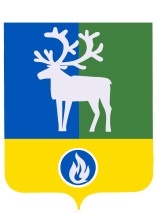 СЕЛЬСКОЕ ПОСЕЛЕНИЕ ПОЛНОВАТБЕЛОЯРСКИЙ РАЙОНХАНТЫ-МАНСИЙСКИЙ АВТОНОМНЫЙ ОКРУГ – ЮГРААДМИНИСТРАЦИЯ СЕЛЬСКОГО ПОСЕЛЕНИЯ ПОЛНОВАТ    ПОСТАНОВЛЕНИЕот 23 декабря 2021 года                                                                                                      № 127О признании утратившими силу отдельных постановленийадминистрации сельского поселения ПолноватВ соответствии с Федеральным законом от 31 июля 2020 года № 248-ФЗ «О государственном контроле (надзоре) и муниципальном контроле в Российской Федерации», п о с т а н о в л я ю:1. Признать утратившим силу постановление администрации сельского поселения Полноват от 17 декабря 2015 года № 200 «О внесении изменения в  Положение о муниципальном лесном контроле на территории   сельского поселения Полноват».2. Опубликовать настоящее постановление в бюллетене «Официальный вестник сельского поселения Полноват».3. Настоящее постановление вступает в силу после его официального опубликования.Глава сельского поселения Полноват                                                                   Л.А. Макеева